АДМИНИСТРАЦИЯ РАКИТНЕНСКОГО СЕЛЬСКОГО ПОСЕЛЕНИЯДАЛЬНЕРЕЧЕНСКОГО МУНИЦИПАЛЬНОГО РАЙОНА
ПРИМОРСКОГО КРАЯ                                               П О С Т А Н О В Л Е Н И Е  30 декабря 2019 года                                           с. Ракитное                                              № 77Об утверждении Порядка оценки налоговых расходов Ракитненского сельского поселения и Порядка формирования перечня налоговых расходов Ракитненского сельского поселенияНа основании Бюджетного кодекса Российской Федерации, постановления Правительства Российской Федерации от 22 июня 2019 года № 796 «Об общих требованиях к оценке налоговых расходов субъектов Российской Федерации и муниципальных образований», Устава Ракитненского сельского поселения, администрация Ракитненского сельского поселенияПОСТАНОВЛЯЕТ:Утвердить прилагаемые: Порядок оценки налоговых расходов Ракитненского сельского поселения; Порядок формирования перечня налоговых расходов Ракитненского сельского поселения. Признать утратившим силу постановление администрации Ракитненского сельского поселения от 26 декабря 2018 года № 88 «Об утверждении Порядка оценки эффективности налоговых льгот (налоговых расходов) по местным налогам, установленных решениями муниципального комитета Ракитненского сельского поселения в пределах полномочий, отнесенных законодательством Российской Федерации о налогах и сборах к ведению органов местного самоуправления Российской Федерации, и Порядка формирования и утверждения перечня налоговых льгот (налоговых расходов) Ракитненского сельского поселения по местным налогам, установленных решением муниципального комитета Ракитненского сельского поселения в пределах полномочий, отнесенных законодательством Российской Федерации о налогах и сборах к ведению органов местного самоуправления Российской Федерации». 3. Настоящее постановление подлежит обнародованию в установленном порядке. 4. Настоящее постановление вступает в силу 1 января 2020 года. Глава Ракитненского сельского поселения                                                             О.А. КирилловУТВЕРЖДЕН постановлением
администрации Ракитненского сельского поселения
от 30 декабря 2019 года № 77ПОРЯДОК оценки налоговых расходов Ракитненского сельского поселения1. Настоящий Порядок определяет процедуру оценки налоговых расходов Ракитненского сельского поселения по местным налогам, установленным решениями муниципального комитета Ракитненского сельского поселения в пределах полномочий, отнесенных законодательством Российской Федерации о налогах и сборах к ведению органов местного самоуправления Российской Федерации, правила формирования информации о нормативных, целевых и фискальных характеристиках налоговых расходов Ракитненского сельского поселения по местным налогам, установленным решениями муниципального комитета Ракитненского сельского поселения в пределах полномочий, отнесенных законодательством Российской Федерации о налогах и сборах к ведению органов местного самоуправления Российской Федерации, а также порядок обобщения результатов оценки эффективности налоговых расходов Ракитненского сельского поселения, осуществляемой куратором налоговых расходов Ракитненского сельского поселения по местным налогам, установленным решениями муниципального комитета Ракитненского сельского поселения в пределах полномочий, отнесенных законодательством Российской Федерации о налогах и сборах к ведению органов местного самоуправления Российской Федерации. 2. Для целей настоящего Порядка применяются следующие понятия и термины: налоговые расходы Ракитненского сельского поселения  − выпадающие доходы бюджета сельского поселения, обусловленные налоговыми льготами, освобождениями и иными преференциями по налогам и сборам, предусмотренными законодательством Ракитненского сельского поселения в качестве мер муниципальной поддержки в соответствии с целями муниципальных программ Ракитненского сельского поселения и (или) целями социально-экономической политики Ракитненского сельского поселения, не относящимися к муниципальным программам Ракитненского сельского поселения; куратор налоговых расходов Ракитненского сельского поселения – должностное лицо администрации Ракитненского сельского поселения, ответственное в соответствии с полномочиями, установленными нормативными правовыми актами Ракитненского сельского поселения, за достижение соответствующих налоговому расходу целей муниципальной программы и (или) целей социально-экономической политики Ракитненского сельского поселения, не относящихся к муниципальным программам Ракитненского сельского поселения; нормативные характеристики налоговых расходов Ракитненского сельского поселения - сведения о положениях нормативных правовых актов Ракитненского сельского поселения, которыми предусматриваются налоговые льготы, освобождения и иные преференции по налогам (далее - льготы), наименованиях налогов, по которым установлены льготы, категориях плательщиков, для которых предусмотрены льготы, а также иные характеристики, предусмотренные нормативными правовыми актами Ракитненского сельского поселения; оценка налоговых расходов Ракитненского сельского поселения − комплекс мероприятий по оценке объемов налоговых расходов Ракитненского сельского поселения, обусловленных льготами, предоставленными плательщикам, а также по оценке эффективности налоговых расходов Ракитненского сельского поселения; оценка объемов налоговых расходов Ракитненского сельского поселения − определение объемов выпадающих доходов бюджета сельского поселения, обусловленных льготами, предоставленными плательщикам; оценка эффективности налоговых расходов Ракитненского сельского поселения − комплекс мероприятий, позволяющих сделать вывод о целесообразности и результативности предоставления плательщикам льгот исходя из целевых характеристик налогового расхода; перечень налоговых расходов Ракитненского сельского поселения − документ, содержащий сведения о распределении налоговых расходов Ракитненского сельского поселения в соответствии с целями муниципальных программ Ракитненского сельского поселения, структурных элементов муниципальных программ Ракитненского сельского поселения и (или) целями социально-экономической политики Ракитненского сельского поселения, не относящимися к муниципальным программам Ракитненского сельского поселения, а также о кураторах налоговых расходов Ракитненского сельского поселения; плательщики − плательщики налогов; социальные налоговые расходы Ракитненского сельского поселения − целевая категория налоговых расходов Ракитненского сельского поселения, обусловленных необходимостью обеспечения социальной защиты (поддержки) населения; стимулирующие налоговые расходы Ракитненского сельского поселения − целевая категория налоговых расходов Ракитненского сельского поселения, предполагающих стимулирование экономической активности субъектов предпринимательской деятельности и последующее увеличение доходов  бюджета сельского поселения;технические налоговые расходы Ракитненского сельского поселения − целевая категория налоговых расходов Ракитненского сельского поселения, предполагающих уменьшение расходов плательщиков, воспользовавшихся льготами, финансовое обеспечение которых осуществляется в полном объеме или частично за счет районного бюджета или бюджета поселения; фискальные характеристики налоговых расходов Ракитненского сельского поселения − сведения об объеме льгот, предоставленных плательщикам, о численности получателей льгот и об объеме налогов, задекларированных ими для уплаты в бюджет сельского поселения; целевые характеристики налогового расхода Ракитненского сельского поселения − сведения о целях предоставления, показателях (индикаторах) достижения целей предоставления льготы, а также иные характеристики, предусмотренные нормативными правовыми актами Ракитненского сельского поселения. 3. Оценка налоговых расходов Ракитненского сельского поселения осуществляется куратором налоговых расходов Ракитненского сельского поселения в соответствии с перечнем налоговых расходов Ракитненского сельского поселения на основе информации Межрайонной инспекции Федеральной налоговой службы № 2 по Приморскому краю (далее − МИФНС № 2 по ПК) о фискальных характеристиках налоговых расходов Ракитненского сельского поселения за отчетный финансовый год, а также информации о стимулирующих налоговых расходах Ракитненского сельского поселения за 6 лет, предшествующих отчетному финансовому году. 4. В целях проведения оценки эффективности налоговых расходов Ракитненского сельского поселения: 4.1. Финансовый орган Ракитненского сельского поселения (далее − уполномоченный орган) до 1 февраля текущего финансового года направляет в МИФНС № 2 по ПК сведения о категориях плательщиков с указанием нормативных характеристик налоговых расходов Ракитненского сельского поселения; 4.2. Уполномоченный орган до 15 апреля текущего финансового года направляет куратору налоговых расходов Ракитненского сельского поселения сведения, поступившие до 1 апреля текущего финансового года из МИФНС № 2 по ПК за год, предшествующий отчетному финансовому году, а также в случае необходимости уточненные данные за иные отчетные периоды с учетом информации по налоговым декларациям по состоянию на 1 марта текущего финансового года, содержащие: информацию о количестве плательщиков, воспользовавшихся льготами; информацию о суммах выпадающих доходов бюджета Ракитненского сельского поселения по каждому налоговому расходу Ракитненского сельского поселения; информацию об объемах налогов, задекларированных для уплаты плательщиками в бюджет Ракитненского сельского поселения по каждому налоговому расходу Ракитненского сельского поселения, в отношении стимулирующих налоговых расходов Ракитненского сельского поселения; 4.3. Куратор налоговых расходов Ракитненского сельского поселения до 15 мая текущего финансового года направляют в уполномоченный орган результаты проведённой оценки эффективности налоговых расходов по форме согласно приложению к настоящему Порядку; 4.4. Уполномоченный орган до 25 июля текущего финансового года представляет в управление финансов администрации Дальнереченского муниципального района данные для оценки эффективности налоговых расходов Ракитненского сельского поселения, предусмотренные приложением к Общим требованиям к оценке налоговых расходов субъектов Российской Федерации и муниципальных образований, утвержденным постановлением Правительства Российской Федерации от 22 июня 2019 года № 796 «Об общих требованиях к оценке налоговых расходов субъектов Российской Федерации и муниципальных образований» (далее - приложение к общим требованиям к оценке налоговых расходов); 4.5. Уполномоченный орган до 20 июля текущего финансового года направляет куратору налоговых расходов Ракитненского сельского поселения сведения, поступившие до 15 июля текущего финансового года из МИФНС № 2 по ПК, об объеме льгот за отчетный финансовый год, а также о стимулирующих налоговых расходах Ракитненского сельского поселения (сведения о налогах, задекларированных для уплаты плательщиками, имеющими право на льготы, в отчетном финансовом году); 4.6. Уполномоченный орган до 15 августа текущего финансового года при необходимости представляет в управление финансов Дальнереченского муниципального района уточненную информацию, предусмотренную приложением к общим требованиям к оценке налоговых расходов. 5. Оценка эффективности налоговых расходов Ракитненского сельского поселения осуществляется куратором налоговых расходов Ракитненского сельского поселения и включает в себя: оценку целесообразности налоговых расходов Ракитненского сельского поселения; оценку результативности налоговых расходов Ракитненского сельского поселения. 6. Критериями целесообразности налоговых расходов Ракитненского сельского поселения являются: 6.1. Соответствие налоговых расходов Ракитненского сельского поселения целям муниципальных программ Ракитненского сельского поселения, структурным элементам муниципальных программ Ракитненского сельского поселения и (или) целям социально-экономической политики Ракитненского сельского поселения, не относящимся к муниципальным программам Ракитненского сельского поселения; 6.2. Востребованность плательщиками предоставленных льгот, которая характеризуется количеством плательщиков, воспользовавшихся правом на льготы. Льгота считается востребованной, если используется двумя и более плательщиками, имеющими на нее право. 7. В случае несоответствия налоговых расходов Ракитненского сельского поселения хотя бы одному из критериев, указанных в пункте 6 настоящего Порядка, куратор налоговых расходов Ракитненского сельского поселения представляет в уполномоченный орган предложения о сохранении (уточнении, отмене) льгот для плательщиков. 8. В качестве критерия результативности налогового расхода Ракитненского сельского поселения определяется как минимум один показатель (индикатор) достижения целей муниципальной программы Ракитненского сельского поселения и (или) целей социально-экономической политики Ракитненского сельского поселения), не относящихся к муниципальным программам Ракитненского сельского поселения, либо иной показатель (индикатор), на значение которого оказывают влияние налоговые расходы Ракитненского сельского поселения. Оценке подлежит вклад предусмотренных для плательщиков льгот в изменение значения показателя (индикатора) достижения целей муниципальных программ Ракитненского сельского поселения и (или) целей социально-экономической политики Ракитненского сельского поселения, не относящихся к муниципальным программам Ракитненского сельского поселения, который рассчитывается как разница между значением указанного показателя (индикатора) с учетом льгот и значением указанного показателя (индикатора) без учета льгот. Налоговый расход Ракитненского сельского поселения считается результативным при положительном значении вклада. 9. Оценка результативности налоговых расходов Ракитненского сельского поселения включает оценку бюджетной эффективности налоговых расходов Ракитненского сельского поселения. 10. В целях оценки бюджетной эффективности налоговых расходов Ракитненского сельского поселения осуществляется сравнительный анализ результативности предоставления льгот и результативности применения альтернативных механизмов достижения целей муниципальной программы Ракитненского сельского поселения и (или) целей социально-экономической политики, не относящихся к муниципальным программам Ракитненского сельского поселения, а также оценка совокупного бюджетного эффекта (самоокупаемости) стимулирующих налоговых расходов Ракитненского сельского поселения. 11. Сравнительный анализ включает в себя сравнение объемов расходов бюджета сельского поселения в случае применения альтернативных механизмов достижения целей муниципальной программы Ракитненского сельского поселения и (или) целей социально-экономической политики Ракитненского сельского поселения, не относящихся к муниципальным программам Ракитненского сельского поселения, и объемов предоставленных льгот посредством определения куратором налоговых расходов Ракитненского сельского поселения прироста значения показателя (индикатора) достижения целей муниципальной программы Ракитненского сельского поселения и (или) целей социально-экономической политики Ракитненского сельского поселения, не относящихся к муниципальным программам Ракитненского сельского поселения, на 1 рубль налоговых расходов Ракитненского сельского поселения и на 1 рубль расходов бюджета поселения для достижения того же значения показателя (индикатора) в случае применения альтернативных механизмов. В качестве альтернативных механизмов могут учитываться в том числе: субсидии или иные формы непосредственной финансовой поддержки соответствующих плательщиков, имеющих право на льготы, за счет средств бюджета сельского поселения; предоставление муниципальных гарантий Ракитненского сельского поселения по обязательствам плательщиков, имеющих право на льготы; совершенствование нормативного регулирования и (или) порядка осуществления контрольно-надзорных функций в сфере деятельности соответствующих категорий налогоплательщиков, имеющих право на льготы. 12. В целях оценки бюджетной эффективности стимулирующих налоговых расходов Ракитненского сельского поселения одновременно со сравнительным анализом куратором налоговых расходов Ракитненского сельского поселения определяется оценка совокупного бюджетного эффекта (самоокупаемости) указанных налоговых расходов Ракитненского сельского поселения в соответствии с пунктом 13 настоящего Порядка. Значение оценки совокупного бюджетного эффекта (самоокупаемости) стимулирующих налоговых расходов Ракитненского сельского поселения является одним из критериев результативности налоговых расходов Ракитненского сельского поселения. Оценка совокупного бюджетного эффекта (самоокупаемости) стимулирующих налоговых расходов Ракитненского сельского поселения определяется отдельно по каждому налоговому расходу Ракитненского сельского поселения. В случае если для отдельных плательщиков установлены льготы по нескольким видам налогов, оценка совокупного бюджетного эффекта (самоокупаемости) налоговых расходов определяется в целом по указанной категории налогоплательщиков 13. Оценка совокупного бюджетного эффекта (самоокупаемости) стимулирующих налоговых расходов Ракитненского сельского поселения определяется за период с начала действия для плательщиков соответствующих льгот или за пять отчетных лет, а в случае если указанные льготы действуют более шести лет на день проведения оценки эффективности, по следующей формуле:
, где: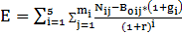 E − оценка совокупного бюджетного эффекта (самоокупаемости) стимулирующих налоговых расходов Ракитненского сельского поселения; ∑ − знак суммирования; i − порядковый номер года, имеющий значение от 1 до 5; mi − количество плательщиков, воспользовавшихся льготой в i-м году; j − порядковый номер плательщика, имеющий значение от 1 до m; – объем налогов, задекларированных для уплаты в бюджет Ракитненского сельского поселения от j-го налогоплательщика в i-ом году. 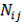 При определении объема налогов, задекларированных для уплаты в бюджет Ракитненского сельского поселения плательщиками, учитываются начисления по земельному налогу, налогу на имущество физических лиц.В случае если на день проведения оценки совокупного бюджетного эффекта (самоокупаемости) стимулирующих налоговых расходов Ракитненского сельского поселения для плательщиков, имеющих право на льготы, льготы действуют менее шести лет, объемы налогов, подлежащие уплате в бюджет Ракитненского сельского поселения, оцениваются (прогнозируются) по данным уполномоченного органа; – базовый объем налогов, задекларированных для уплаты в бюджет Ракитненского сельского поселения j-м плательщиком в базовом году: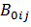 
, где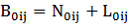 
– объем налогов, задекларированных для уплаты в бюджет Ракитненского сельского поселения j-м плательщиком в базовом году; 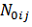 – объем льгот, предоставленных j-му плательщику в базовом году. 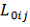 Под базовым годом понимается год, предшествующий году начала получения j-м плательщиком льготы, либо шестой год, предшествующий отчетному году, если льгота предоставляется плательщику более шести лет; – номинальный темп прироста налоговых доходов субъектов Российской Федерации в i-ом году по отношению к показателям базового года, рассчитываемый Министерством финансов Российской Федерации в соответствии с постановлением Правительства Российской Федерации от 22 июня 2019 года № 796 "Об общих требованиях к оценке налоговых расходов субъектов Российской Федерации и муниципальных образований"; 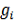 – расчетная стоимость среднесрочных рыночных заимствований Ракитненского сельского поселения:, где: 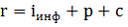 – целевой уровень инфляции, определяемый на уровне 4 процента; 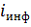 – реальная процентная ставка, определяемая на уровне 2,5 процента; 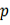 – кредитная премия за риск. 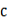 Кредитная премия за риск определяется в зависимости от отношения муниципального долга Ракитненского сельского поселения по состоянию на 1 января текущего финансового года к налоговым и неналоговым доходам бюджета сельского поселения за отчетный период: 1) если указанное отношение составляет менее 50 процентов, кредитная премия за риск принимается равной 1 проценту; 2) если указанное отношение составляет от 50 до 100 процентов, кредитная премия за риск принимается равной 2 процентам; 3) если указанное отношение составляет более 100 процентов, кредитная премия за риск принимается равной 3 процентам. Бюджетный эффект (самоокупаемость) стимулирующих налоговых расходов Ракитненского сельского поселения считается эффективным при значении показателя Е больше 0. 14. По итогам оценки эффективности каждого налогового расхода Ракитненского сельского поселения куратор налогового расхода Ракитненского сельского поселения формирует и до 1 мая текущего финансового года представляет в уполномоченный орган результаты проведенной оценки (по форме согласно приложению к настоящему Порядку). 15. Уполномоченный орган до 1 июня текущего финансового года обобщает результаты оценки эффективности налоговых расходов Ракитненского сельского поселения в виде сводной таблицы на основе данных, представленных куратором налоговых расходов Ракитненского сельского поселения, и направляет заключение о результатах проведенной оценки эффективности (далее – заключение) на утверждение главе администрации. 16. После утверждения заключения уполномоченный орган в срок до 25 июля текущего финансового года вносит на рассмотрение главы Ракитненского сельского поселения предложения о подготовке нормативных правовых Ракитненского сельского поселения о внесении изменений в законодательство Ракитненского сельского поселения в части отмены неэффективных налоговых расходов Ракитненского сельского поселения. 17. Результаты оценки эффективности налоговых расходов Ракитненского сельского поселения учитываются при формировании основных направлений бюджетной и налоговой политики Ракитненского сельского поселения, а также при проведении оценки эффективности реализации муниципальных программ Ракитненского сельского поселения. 18. Уполномоченный орган до 1 октября текущего финансового года размещает сводную таблицу результатов оценки эффективности налоговых расходов Ракитненского сельского поселения на официальном сайте администрации Ракитненского сельского поселения в информационно-телекоммуникационной сети Интернет. 19. В случае внесения куратором налоговых расходов Ракитненского сельского поселения предложений об установлении новых налоговых расходов Ракитненского сельского поселения оценку эффективности планируемых к предоставлению налоговых расходов Ракитненского сельского поселения осуществляет указанный куратор налоговых расходов Ракитненского сельского поселения. 20. Оценка эффективности планируемых к предоставлению налоговых расходов Ракитненского сельского поселения осуществляется в следующем порядке: 20.1. Определяются цели (целевые индикаторы) предлагаемого к введению налогового расхода Ракитненского сельского поселения, которые должны: соответствовать целям муниципальных программ Ракитненского сельского поселения и (или) целям социально-экономической политики Ракитненского сельского поселения, не относящимся к муниципальным программам Ракитненского сельского поселения, при которых допустимо предоставление предлагаемых к введению налоговых расходов Ракитненского сельского поселения; подлежать оценке по истечении отчетного периода; 20.2. Проводится сравнительный анализ результативности применения альтернативных механизмов путем сопоставления планируемого к предоставлению налогового расхода Ракитненского сельского поселения для о бюджета поселения и возможного бюджетного эффекта в результате применения определенных альтернативных механизмов, в том числе субсидирования из бюджета поселения для достижения определенного уровня целевого индикатора; 20.3. Определяется механизм предоставления налогового расхода Ракитненского сельского поселения, подтверждения права на его применение; 20.4. Выполняется анализ и выявление индикаторов, на основе которых будет производиться мониторинг и оценка критериев эффективности предлагаемого к введению налогового расхода Ракитненского сельского поселения; 20.5. Определяется ожидаемый период достижения целевых индикаторов предлагаемого к введению налогового расхода Ракитненского сельского поселения; 20.6. Проводится оценка эффективности планируемых к предоставлению налоговых расходов Ракитненского сельского поселения.Оценка бюджетной эффективности планируемых к предоставлению налоговых расходов Ракитненского сельского поселения на основе показателя ожидаемого бюджетного эффекта производится по следующей формуле: 
где: 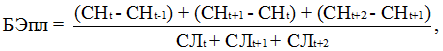 БЭпл − бюджетная эффективность планируемой к введению налоговой льготы; CHt-1 − ожидаемая сумма налоговых поступлений в бюджет Ракитненского сельского поселения в текущем финансовом году для j-й категории налогоплательщиков; CHt − прогнозируемая сумма налоговых поступлений в бюджет Ракитненского сельского поселения на очередной финансовый год, с которого планируется предоставление льготы для j-й категории налогоплательщиков; CHt+1 − прогнозируемая сумма налоговых поступлений в бюджет Ракитненского сельского поселения на финансовый год, следующий за годом, с которого планируется предоставление льготы для j-й категории налогоплательщиков; CHt+2 − прогнозируемая сумма налоговых поступлений в бюджет Ракитненского сельского поселения на второй финансовый год, следующий за годом, с которого планируется предоставление льготы для j-й категории налогоплательщиков; СЛt − сумма налоговых льгот, планируемых к предоставлению j-й категории налогоплательщиков в году, с которого планируется предоставление льготы; СЛt+1 − сумма налоговых льгот, планируемых к предоставлению j-й категории налогоплательщиков в году, следующем за годом, с которого предусматривается предоставление льготы; СЛt+2 − сумма налоговых льгот, планируемых к предоставлению j-й категории налогоплательщиков во втором году, следующем за годом, с которого предусматривается предоставление льготы. В случае если полученное значение выше 1, то планируемую к введению льготу следует рассматривать как эффективную с бюджетной точки зрения. В случае если значение меньше 1, планируемую к введению льготу следует расценивать как неэффективную для бюджета поселения; 20.7. Определяется возможный источник компенсации выпадающих доходов бюджета поселения в связи с предоставлением налоговых расходов Ракитненского сельского поселения. 21. По результатам оценки эффективности планируемых к предоставлению налоговых расходов Ракитненского сельского поселения куратор налоговых расходов Ракитненского сельского поселения готовит аналитический материал о результатах оценки эффективности планируемых к предоставлению налоговых расходов Ракитненского сельского поселения и их целесообразности (далее − Аналитический материал), который направляет в уполномоченный орган не позднее 15 мая текущего года.22. Уполномоченный орган в течение 15 рабочих дней, следующих за днем получения Аналитического материала, принимает решение о целесообразности (нецелесообразности) предоставления планируемых налоговых расходов Ракитненского сельского поселения и готовит заключение о целесообразности (нецелесообразности) планируемых налоговых расходов Ракитненского сельского поселения. 23. В случае принятия решения о целесообразности предоставления планируемых налоговых расходов Ракитненского сельского поселения уполномоченный орган вносит предложения на рассмотрение главе администрации поселения. 24. В случае принятия решения о нецелесообразности предоставления планируемых налоговых расходов уполномоченный орган направляет инициатору уведомление с приложением заключения о нецелесообразности планируемых налоговых расходов Ракитненского сельского поселения. 25. Аналитический материал, поступивший после даты, указанной в пункте 21 настоящего Порядка, уполномоченный орган рассматривает и направляет главе администрации для принятия в очередном финансовом году.Приложение
к Порядку оценки налоговых расходов
Ракитненского сельского поселения
ФормаОТЧЁТ
об оценке налоговых расходов Ракитненского сельского поселения
___________________________________________________________________________________________________________________________________________________________
наименование налогового расхода Ракитненского сельского поселенияУТВЕРЖДЕН постановлением
администрации Ракитненского сельского поселения
от 30 декабря 2019 года № 77ПОРЯДОК формирования перечня налоговых расходов Ракитненского сельского поселения1. Настоящий Порядок определяет правила формирования перечня налоговых расходов Ракитненского сельского поселения по местным налогам, установленным решением муниципального комитета Ракитненского сельского поселения в пределах полномочий, отнесенных законодательством Российской Федерации о налогах и сборах к ведению органов местного самоуправления Российской Федерации (далее – Перечень). 2. В перечень включается следующая информация: 2.2. Наименование налога, по которому законодательством Ракитненского сельского поселения предусматриваются налоговые льготы, освобождения и иные преференции в качестве мер муниципальной поддержки (далее − налоговая льгота); 2.2. Наименование налоговой льготы; 2.3. Реквизиты нормативного правового акта Ракитненского сельского поселения, предусматривающего налоговую льготу; 2.4. Категория получателей налоговой льготы; 2.5. Условия предоставления налоговой льготы; 2.6. Наименование куратора налоговых расходов Ракитненского сельского поселения; 2.7. Наименование муниципальной программы Ракитненского сельского поселения, цели которой соответствуют налоговым расходам Ракитненского сельского поселения; 2.8. Реквизиты нормативного правового акта, предусматривающего утверждение муниципальной программы Ракитненского сельского поселения, цели которой соответствуют налоговым расходам Ракитненского сельского поселения; 2.9. Наименование и значение индикатора достижения цели муниципальной программы Ракитненского сельского поселения; 2.10. Цель социально-экономической политики Ракитненского сельского поселения, не относящаяся к муниципальным программам Ракитненского сельского поселения; 2.11. Наименование и значение показателя достижения цели социально-экономической политики Ракитненского сельского поселения, не относящейся к муниципальным программам Ракитненского сельского поселения; 2.12. Реквизиты нормативного правового акта Ракитненского сельского поселения, предусматривающего цель социально-экономической политики Ракитненского сельского поселения, не относящуюся к муниципальным программам Ракитненского сельского поселения, а также наименование и значение показателя ее достижения; 2.13. Дата вступления в силу нормативного правового акта Ракитненского сельского поселения, устанавливающего налоговую льготу; 2.14. Дата вступления в силу нормативного правового акта Ракитненского сельского поселения, отменяющего налоговую льготу. 3. Формирование Перечня проводится ежегодно до 1 декабря текущего финансового года. 3.1. В целях формирования Перечня: до 1 ноября текущего финансового года куратор налоговых расходов Ракитненского сельского поселения представляет в финансовый орган администрации Ракитненского сельского поселения сведения о налоговых расходах Ракитненского сельского поселения на очередной финансовый год в разрезе муниципальных программ Ракитненского сельского поселения и их структурных элементов, а также направлений деятельности, не входящих в муниципальные программы Ракитненского сельского поселения, с указаниями на обусловливающие соответствующие налоговые расходы Ракитненского сельского поселения положения решений Ракитненского сельского поселения (статьи, части, пункты, подпункты, абзацы) согласно информации, указанной в пункте 2 настоящего Порядка; в течение текущего финансового года куратор налоговых расходов Ракитненского сельского поселения в случае отмены льгот или введения новых льгот представляют в финансовый орган администрации  Ракитненского сельского поселения уточненные сведения для внесения изменений в Перечень; до 15 ноября текущего финансового года финансовый орган администрации Ракитненского сельского поселения формирует Перечень налоговых расходов Ракитненского сельского поселения на очередной финансовый год, содержащий информацию, указанную в пункте 2 настоящего Порядка; до 1 декабря текущего финансового года финансовый орган администрации Ракитненского сельского поселения утверждает Перечень на очередной финансовый год приказом; до 15 декабря текущего финансового года администрация Ракитненского сельского поселения размещает Перечень на официальном сайте Ракитненского сельского поселения в информационно-телекоммуникационной сети Интернет.1Оценка эффективности налогового расхода Ракитненского сельского поселенияда/нет1.1Оценка целесообразности налогового расхода Ракитненского сельского поселенияда/нет1.1.1Соответствие налоговых расходов Ракитненского сельского поселения целям муниципальных программ Ракитненского сельского поселения и (или) целям социально-экономической политики Ракитненского сельского поселения, не относящимся к муниципальным программам Ракитненского сельского поселенияобоснование соответствия/несоответствия1.1.2Оценка востребованности налогового расхода Ракитненского сельского поселенияда/нет1.2Оценка результативности налогового расхода Ракитненского сельского поселенияда/нет1.2.1Оценка вклада налоговой льготы в изменение значения показателя (индикатора) достижения целей муниципальных программ Ракитненского сельского поселения и (или) целей социально-экономической политики Ракитненского сельского поселения, не относящихся к муниципальным программам Ракитненского сельского поселенияобоснование соответствия/несоответствия1.2.2Оценка бюджетной эффективности налогового расхода Ракитненского сельского поселенияобоснование соответствия/несоответствия1.2.3Оценка совокупного бюджетного эффекта налогового расхода Ракитненского сельского поселенияэффективна/неэффективна (обоснование)2Выводы по результатам оценки эффективности налогового расхода Ракитненского сельского поселенияобоснование эффективности/неэффективности